29th June  2020  -   Reception Class				This week our story is: The Blue Balloon by Mick InkpenPLEASE REMEMBER TO USE YOUR PHONICS WHEN YOU WRITE.WritingRemember to use capital letters at the beginning of your sentence, finger spaces and full stops!WritingRemember to use capital letters at the beginning of your sentence, finger spaces and full stops!Maths Reading/phonicsPhysicalScience/DTMonday Watch the story athttps://www.youtube.com/watch?v=ry8EuKxDn_gWrite a sentence about where you think the blue balloon came from.Please log on to Doodle maths.  The children should play for 30 minutes every day. Year 2 beat us to the top of the Doodlemaths leader board last week! I cried and cried and cried! 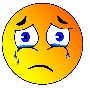 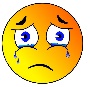 Please, please, please please please please please please please please please please please please please please please please please please please please please please please please please please please please please please please make sure that you stay in the GREEN zone!If you have any issues logging on then please email me at b.dickey@st-johnsholloway.islington.sch.ukNew reading books will be available to be picked up from school on Wednesday. If you are shielding the I will drop the new book off to you.Google Mr Thorne does phonics - and go through the phase 2 and phase 3 sounds. Read a reading book every day- Encourage the children to think about the characters and the plot. If you haven’t already uploaded a video of you reading please do it today and post it on seesaw.  This will help me to judge your book level and see if you need to go up a level. If you have any issues logging onto Seesaw please let me know.  All homework is going to be sent through Seesaw from the beginning of June. Choose from one of the following to complete everyday:Cosmic kids yoga hot air ballooning:https://www.youtube.com/watch?v=dtQ72qRpVVEPE with Joe Wickshttps://www.thebodycoach.com/blog/pe-with-joe-1254.htmlChoose a song from Go Noodlehttps://www.gonoodle.com/Last week the children were talking about flying and floating. We are going to do an experiment this week and find out how many balloons it will take to float Finley up past the KS1 climbing structure.Do you think he will float?How many balloons do you think it will take to make him float? 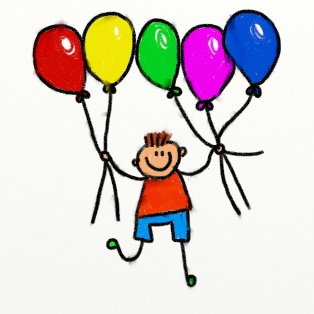 Have your own balloon race.  Make your own hot air balloon – does it fly?Tuesday The blue balloon is indestructible.  What does that mean?  Write a sentence about what you think makes it indestructible. Please log on to Doodle maths.  The children should play for 30 minutes every day. Year 2 beat us to the top of the Doodlemaths leader board last week! I cried and cried and cried! Please, please, please please please please please please please please please please please please please please please please please please please please please please please please please please please please please please please make sure that you stay in the GREEN zone!If you have any issues logging on then please email me at b.dickey@st-johnsholloway.islington.sch.ukNew reading books will be available to be picked up from school on Wednesday. If you are shielding the I will drop the new book off to you.Google Mr Thorne does phonics - and go through the phase 2 and phase 3 sounds. Read a reading book every day- Encourage the children to think about the characters and the plot. If you haven’t already uploaded a video of you reading please do it today and post it on seesaw.  This will help me to judge your book level and see if you need to go up a level. If you have any issues logging onto Seesaw please let me know.  All homework is going to be sent through Seesaw from the beginning of June. Choose from one of the following to complete everyday:Cosmic kids yoga hot air ballooning:https://www.youtube.com/watch?v=dtQ72qRpVVEPE with Joe Wickshttps://www.thebodycoach.com/blog/pe-with-joe-1254.htmlChoose a song from Go Noodlehttps://www.gonoodle.com/Last week the children were talking about flying and floating. We are going to do an experiment this week and find out how many balloons it will take to float Finley up past the KS1 climbing structure.Do you think he will float?How many balloons do you think it will take to make him float? Have your own balloon race.  Make your own hot air balloon – does it fly?Wednesday Where did the blue balloon take Kipper?  Write a sentence about where he goes and what he sees. Please log on to Doodle maths.  The children should play for 30 minutes every day. Year 2 beat us to the top of the Doodlemaths leader board last week! I cried and cried and cried! Please, please, please please please please please please please please please please please please please please please please please please please please please please please please please please please please please please please make sure that you stay in the GREEN zone!If you have any issues logging on then please email me at b.dickey@st-johnsholloway.islington.sch.ukNew reading books will be available to be picked up from school on Wednesday. If you are shielding the I will drop the new book off to you.Google Mr Thorne does phonics - and go through the phase 2 and phase 3 sounds. Read a reading book every day- Encourage the children to think about the characters and the plot. If you haven’t already uploaded a video of you reading please do it today and post it on seesaw.  This will help me to judge your book level and see if you need to go up a level. If you have any issues logging onto Seesaw please let me know.  All homework is going to be sent through Seesaw from the beginning of June. Choose from one of the following to complete everyday:Cosmic kids yoga hot air ballooning:https://www.youtube.com/watch?v=dtQ72qRpVVEPE with Joe Wickshttps://www.thebodycoach.com/blog/pe-with-joe-1254.htmlChoose a song from Go Noodlehttps://www.gonoodle.com/Last week the children were talking about flying and floating. We are going to do an experiment this week and find out how many balloons it will take to float Finley up past the KS1 climbing structure.Do you think he will float?How many balloons do you think it will take to make him float? Have your own balloon race.  Make your own hot air balloon – does it fly?Thursday Write a sentence about what you think is going to happen to Finley when we tie 16 balloons to him?(Zoe says we need to tie a rope around his waist so that we can pull him back down if he floats away). Please log on to Doodle maths.  The children should play for 30 minutes every day. Year 2 beat us to the top of the Doodlemaths leader board last week! I cried and cried and cried! Please, please, please please please please please please please please please please please please please please please please please please please please please please please please please please please please please please please make sure that you stay in the GREEN zone!If you have any issues logging on then please email me at b.dickey@st-johnsholloway.islington.sch.ukNew reading books will be available to be picked up from school on Wednesday. If you are shielding the I will drop the new book off to you.Google Mr Thorne does phonics - and go through the phase 2 and phase 3 sounds. Read a reading book every day- Encourage the children to think about the characters and the plot. If you haven’t already uploaded a video of you reading please do it today and post it on seesaw.  This will help me to judge your book level and see if you need to go up a level. If you have any issues logging onto Seesaw please let me know.  All homework is going to be sent through Seesaw from the beginning of June. Choose from one of the following to complete everyday:Cosmic kids yoga hot air ballooning:https://www.youtube.com/watch?v=dtQ72qRpVVEPE with Joe Wickshttps://www.thebodycoach.com/blog/pe-with-joe-1254.htmlChoose a song from Go Noodlehttps://www.gonoodle.com/Last week the children were talking about flying and floating. We are going to do an experiment this week and find out how many balloons it will take to float Finley up past the KS1 climbing structure.Do you think he will float?How many balloons do you think it will take to make him float? Have your own balloon race.  Make your own hot air balloon – does it fly?FridayWatch the video showing you what happened to Finley when we put the balloons on him and answer the questions on Seesaw.Please log on to Doodle maths.  The children should play for 30 minutes every day. Year 2 beat us to the top of the Doodlemaths leader board last week! I cried and cried and cried! Please, please, please please please please please please please please please please please please please please please please please please please please please please please please please please please please please please please make sure that you stay in the GREEN zone!If you have any issues logging on then please email me at b.dickey@st-johnsholloway.islington.sch.ukNew reading books will be available to be picked up from school on Wednesday. If you are shielding the I will drop the new book off to you.Google Mr Thorne does phonics - and go through the phase 2 and phase 3 sounds. Read a reading book every day- Encourage the children to think about the characters and the plot. If you haven’t already uploaded a video of you reading please do it today and post it on seesaw.  This will help me to judge your book level and see if you need to go up a level. If you have any issues logging onto Seesaw please let me know.  All homework is going to be sent through Seesaw from the beginning of June. Choose from one of the following to complete everyday:Cosmic kids yoga hot air ballooning:https://www.youtube.com/watch?v=dtQ72qRpVVEPE with Joe Wickshttps://www.thebodycoach.com/blog/pe-with-joe-1254.htmlChoose a song from Go Noodlehttps://www.gonoodle.com/Last week the children were talking about flying and floating. We are going to do an experiment this week and find out how many balloons it will take to float Finley up past the KS1 climbing structure.Do you think he will float?How many balloons do you think it will take to make him float? Have your own balloon race.  Make your own hot air balloon – does it fly?